БОЙОРОК                                                                                       РАСПОРЯЖЕНИЕ«10» июнь 2022 й.                      	   № 27 р   	               «10» июня 2022 г.«О снятии с учета Казны имуществасельского поселения Старотумбагушевский сельсовет муниципального района Шаранский район Республики Башкортостан»В соответствии с Порядком управления и распоряжения муниципальным имуществом муниципального района Шаранский район и ведения Реестра муниципального имущества муниципального района Шаранский район Республики Башкортостан, утвержденным  решением Совета муниципального района Шаранский район Республики Башкортостан от 29 сентября 2009г. № 216, и передаточного акта от 01.04.2022 года:  1. Снять с баланса Казны 1.1. водопровод  с кадастровым номером 02:53:070301:132, расположенный по адресу: Республика Башкортостан, Шаранский район, Старотумбагушевский сельсовет, д. Новотумбагушево протяженность 1000 м.;1.2. водопровод  с кадастровым номером 02:53:000000:3046, расположенный по адресу: Республика Башкортостан, Шаранский район, Старотумбагушевский сельсовет, д. Старотумбагушево, ул. Центральная, Нижняя, Молодежная, Фермерская протяженностью 3600 м. 2. Контроль за исполнением настоящего распоряжения оставляю за собой.Глава сельского поселения                                        М.М. ТимерхановБашкортостан РеспубликаһыныңШаран районымуниципаль районыныңИске Томбағош ауыл советыауыл биләмәһе ХакимиәтеҮҙәк урамы, 14-се йорт, Иске Томбағош ауылыШаран районы Башкортостан Республикаһының 452636Тел.(34769) 2-47-19, e-mail:sttumbs@yandex.ruwww.tumbagush.ru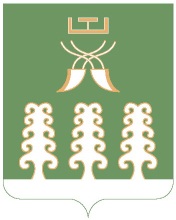 Администрация сельского поселенияСтаротумбагушевский сельсоветмуниципального районаШаранский районРеспублики Башкортостанул. Центральная, д.14 д. Старотумбагушево                             Шаранского района Республики Башкортостан, 452636Тел.(34769) 2-47-19, e-mail:sttumbs@yandex.ru,www.tumbagush.ru